Curriculum Vitae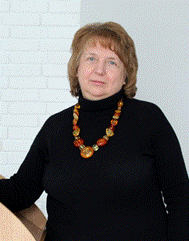 Curriculum VitaeCurriculum VitaeCurriculum VitaeCurriculum VitaeCurriculum VitaeCurriculum VitaeCurriculum VitaeCurriculum VitaeCurriculum VitaeDEGREES RECEIVED:DEGREES RECEIVED:DEGREES RECEIVED:DEGREES RECEIVED:DEGREES RECEIVED:DEGREES RECEIVED:DEGREES RECEIVED:DEGREES RECEIVED:DEGREES RECEIVED:DEGREES RECEIVED:DegreeDegreeInstitutionInstitutionInstitutionInstitutionSpecialtySpecialtySpecialtyYearSpecialistSpecialistLutsk branch of the Lviv Polytechnic InstituteLutsk branch of the Lviv Polytechnic InstituteLutsk branch of the Lviv Polytechnic InstituteLutsk branch of the Lviv Polytechnic InstituteEngineering technology, metal-cutting machines and toolsEngineering technology, metal-cutting machines and toolsEngineering technology, metal-cutting machines and tools1980PhDPhDLutsk Industrial InstituteLutsk Industrial InstituteLutsk Industrial InstituteLutsk Industrial InstituteEngineering technology.Engineering technology.Engineering technology.1996SpecialistSpecialistLutsk national technical universityLutsk national technical universityLutsk national technical universityLutsk national technical universityElectrical systems of power consumptionElectrical systems of power consumptionElectrical systems of power consumption2008ProfessorProfessorLutsk national technical universityLutsk national technical universityLutsk national technical universityLutsk national technical universityElectricity supplyElectricity supplyElectricity supply2015WORK EXPERIENCE:WORK EXPERIENCE:WORK EXPERIENCE:WORK EXPERIENCE:WORK EXPERIENCE:WORK EXPERIENCE:WORK EXPERIENCE:WORK EXPERIENCE:WORK EXPERIENCE:WORK EXPERIENCE:Rank/PositionRank/PositionRank/PositionDatesDatesDepartmentDepartmentDepartmentInstitution/Company nameInstitution/Company nameAssistant, Senior lecturerAssistant, Senior lecturerAssistant, Senior lecturerAssistant, Senior lecturer1994 – 1998Department of Mechanical Engineering TechnologyDepartment of Mechanical Engineering TechnologyLutsk Industrial InstituteLutsk Industrial InstituteLutsk Industrial InstituteAssociate professorAssociate professorAssociate professorAssociate professor1998 – 2005Department of Automated Management of Production ProcessesDepartment of Automated Management of Production ProcessesLutsk State Technical UniversityLutsk State Technical UniversityLutsk State Technical UniversityHead of the department of Power Supply, ProfessorHead of the department of Power Supply, ProfessorHead of the department of Power Supply, ProfessorHead of the department of Power Supply, Professor2005 – 2017Power SupplyPower SupplyLutsk National Technical UniversityLutsk National Technical UniversityLutsk National Technical UniversityProfessorProfessorProfessorProfessor2017 – present dayElectrical EngineeringElectrical EngineeringLutsk National Technical UniversityLutsk National Technical UniversityLutsk National Technical UniversityNUMBER of WORKS published in scientific journals and conference proceedings:NUMBER of WORKS published in scientific journals and conference proceedings:NUMBER of WORKS published in scientific journals and conference proceedings:NUMBER of WORKS published in scientific journals and conference proceedings:NUMBER of WORKS published in scientific journals and conference proceedings:NUMBER of WORKS published in scientific journals and conference proceedings:NUMBER of WORKS published in scientific journals and conference proceedings:NUMBER of WORKS published in scientific journals and conference proceedings:NUMBER of WORKS published in scientific journals and conference proceedings:NUMBER of WORKS published in scientific journals and conference proceedings:https://orcid.org/0000-0001-8175-7635https://orcid.org/0000-0001-8175-7635https://orcid.org/0000-0001-8175-7635https://orcid.org/0000-0001-8175-7635https://orcid.org/0000-0001-8175-7635https://orcid.org/0000-0001-8175-7635https://orcid.org/0000-0001-8175-7635https://orcid.org/0000-0001-8175-7635https://orcid.org/0000-0001-8175-7635https://orcid.org/0000-0001-8175-7635total 180 publications including, 90 – publications in scientific journals and in the Conference Scriptstotal 180 publications including, 90 – publications in scientific journals and in the Conference Scriptstotal 180 publications including, 90 – publications in scientific journals and in the Conference Scriptstotal 180 publications including, 90 – publications in scientific journals and in the Conference Scriptstotal 180 publications including, 90 – publications in scientific journals and in the Conference Scriptstotal 180 publications including, 90 – publications in scientific journals and in the Conference Scriptstotal 180 publications including, 90 – publications in scientific journals and in the Conference Scriptstotal 180 publications including, 90 – publications in scientific journals and in the Conference Scriptstotal 180 publications including, 90 – publications in scientific journals and in the Conference Scriptstotal 180 publications including, 90 – publications in scientific journals and in the Conference ScriptsTEACHING COURSES:TEACHING COURSES:TEACHING COURSES:TEACHING COURSES:TEACHING COURSES:TEACHING COURSES:TEACHING COURSES:TEACHING COURSES:TEACHING COURSES:TEACHING COURSES:Power supply of industrial and non-industrial facilities.Energy saving.Energy saving modes and technologies.Regulatory documents on energy.Power supply of industrial and non-industrial facilities.Energy saving.Energy saving modes and technologies.Regulatory documents on energy.Power supply of industrial and non-industrial facilities.Energy saving.Energy saving modes and technologies.Regulatory documents on energy.Power supply of industrial and non-industrial facilities.Energy saving.Energy saving modes and technologies.Regulatory documents on energy.Power supply of industrial and non-industrial facilities.Energy saving.Energy saving modes and technologies.Regulatory documents on energy.Power supply of industrial and non-industrial facilities.Energy saving.Energy saving modes and technologies.Regulatory documents on energy.Power supply of industrial and non-industrial facilities.Energy saving.Energy saving modes and technologies.Regulatory documents on energy.Power supply of industrial and non-industrial facilities.Energy saving.Energy saving modes and technologies.Regulatory documents on energy.Power supply of industrial and non-industrial facilities.Energy saving.Energy saving modes and technologies.Regulatory documents on energy.Power supply of industrial and non-industrial facilities.Energy saving.Energy saving modes and technologies.Regulatory documents on energy.LANGUAGES:LANGUAGES:Ukrainian native languagenative languagenative languagenative languagenative languagenative languagenative languagenative languagenative languageFrenchbasic knowledges B1basic knowledges B1basic knowledges B1basic knowledges B1basic knowledges B1basic knowledges B1basic knowledges B1basic knowledges B1basic knowledges B1SCIENTIST IDENTIFICATION IN THE DIGITAL SPACE:SCIENTIST IDENTIFICATION IN THE DIGITAL SPACE:SCIENTIST IDENTIFICATION IN THE DIGITAL SPACE:SCIENTIST IDENTIFICATION IN THE DIGITAL SPACE:SCIENTIST IDENTIFICATION IN THE DIGITAL SPACE:SCIENTIST IDENTIFICATION IN THE DIGITAL SPACE:SCIENTIST IDENTIFICATION IN THE DIGITAL SPACE:SCIENTIST IDENTIFICATION IN THE DIGITAL SPACE:SCIENTIST IDENTIFICATION IN THE DIGITAL SPACE:SCIENTIST IDENTIFICATION IN THE DIGITAL SPACE:Google Scholar: https://scholar.google.com/citations?hl=uk&user=RvSZT9wAAAAJGoogle Scholar: https://scholar.google.com/citations?hl=uk&user=RvSZT9wAAAAJGoogle Scholar: https://scholar.google.com/citations?hl=uk&user=RvSZT9wAAAAJGoogle Scholar: https://scholar.google.com/citations?hl=uk&user=RvSZT9wAAAAJGoogle Scholar: https://scholar.google.com/citations?hl=uk&user=RvSZT9wAAAAJGoogle Scholar: https://scholar.google.com/citations?hl=uk&user=RvSZT9wAAAAJGoogle Scholar: https://scholar.google.com/citations?hl=uk&user=RvSZT9wAAAAJGoogle Scholar: https://scholar.google.com/citations?hl=uk&user=RvSZT9wAAAAJGoogle Scholar: https://scholar.google.com/citations?hl=uk&user=RvSZT9wAAAAJGoogle Scholar: https://scholar.google.com/citations?hl=uk&user=RvSZT9wAAAAJResearchgate.net: https://www.researchgate.net/profile/Liubov-DobrovolskayaResearchgate.net: https://www.researchgate.net/profile/Liubov-DobrovolskayaResearchgate.net: https://www.researchgate.net/profile/Liubov-DobrovolskayaResearchgate.net: https://www.researchgate.net/profile/Liubov-DobrovolskayaResearchgate.net: https://www.researchgate.net/profile/Liubov-DobrovolskayaResearchgate.net: https://www.researchgate.net/profile/Liubov-DobrovolskayaResearchgate.net: https://www.researchgate.net/profile/Liubov-DobrovolskayaResearchgate.net: https://www.researchgate.net/profile/Liubov-DobrovolskayaResearchgate.net: https://www.researchgate.net/profile/Liubov-DobrovolskayaResearchgate.net: https://www.researchgate.net/profile/Liubov-DobrovolskayaAcademia.edu: https://lutsk-ntu.academia.edu/ЛюбовДобровольськаAcademia.edu: https://lutsk-ntu.academia.edu/ЛюбовДобровольськаAcademia.edu: https://lutsk-ntu.academia.edu/ЛюбовДобровольськаAcademia.edu: https://lutsk-ntu.academia.edu/ЛюбовДобровольськаAcademia.edu: https://lutsk-ntu.academia.edu/ЛюбовДобровольськаAcademia.edu: https://lutsk-ntu.academia.edu/ЛюбовДобровольськаAcademia.edu: https://lutsk-ntu.academia.edu/ЛюбовДобровольськаAcademia.edu: https://lutsk-ntu.academia.edu/ЛюбовДобровольськаAcademia.edu: https://lutsk-ntu.academia.edu/ЛюбовДобровольськаAcademia.edu: https://lutsk-ntu.academia.edu/ЛюбовДобровольськаScopus: https://www.scopus.com/authid/detail.uri?authorId=56447117200Scopus: https://www.scopus.com/authid/detail.uri?authorId=56447117200Scopus: https://www.scopus.com/authid/detail.uri?authorId=56447117200Scopus: https://www.scopus.com/authid/detail.uri?authorId=56447117200Scopus: https://www.scopus.com/authid/detail.uri?authorId=56447117200Scopus: https://www.scopus.com/authid/detail.uri?authorId=56447117200Scopus: https://www.scopus.com/authid/detail.uri?authorId=56447117200Scopus: https://www.scopus.com/authid/detail.uri?authorId=56447117200Scopus: https://www.scopus.com/authid/detail.uri?authorId=56447117200Scopus: https://www.scopus.com/authid/detail.uri?authorId=56447117200